Об утверждении Порядка использования архивных документов в администрации Тбилисского сельского поселения Тбилисского района  В соответствии с п. 17 ст. 14 Федерального закона от 6 октября 2003 года № 131-ФЗ «Об общих принципах организации местного самоуправления в Российской Федерации», ч. 5 ст. 26 Федерального закона от 22 октября 2004 года № 125-ФЗ «Об архивном деле в Российской Федерации», приказом Федерального архивного агентства от 1 сентября 2017 года № 143 «Об утверждении Порядка использования архивных документов в  государственных и муниципальных архивах Российской Федерации», в целях приведения в соответствие архивного делопроизводства в администрации Тбилисского сельского поселения Тбилисского района, руководствуясь статьями 32, 60 Устава Тбилисского сельского поселения Тбилисского района постановляю:Утвердить Порядок использования архивных документов в администрации Тбилисского сельского поселения Тбилисского района согласно приложению к настоящему постановлению, (прилагается).Отделу делопроизводства и организационно-кадровой работы администрации Тбилисского сельского поселения Тбилисского района (Воронкин):применять настоящий порядок при организации архивного делопроизводства в администрации Тбилисского сельского поселения Тбилисского района;опубликовать настоящее постановление в сетевом издании «Информационный портал Тбилисского района» и разместить на официальном сайте Тбилисского сельского поселения Тбилисского района в информационно-телекоммуникационной сети «Интернет».Контроль за выполнением настоящего постановления возложить на начальника отдела делопроизводства и организационно-кадровой работы администрации Тбилисского сельского поселения Тбилисского района Воронкина Д.Е.Настоящее постановление вступает в силу со дня его официального опубликования.Глава Тбилисского сельского поселения Тбилисского района 						А.Н. СтойкинПРИЛОЖЕНИЕУТВЕРЖДЕНпостановлением администрацииТбилисского сельского поселенияТбилисского районаот 02.09.2022 года № 416Порядок использования архивных документов в администрации Тбилисского сельского поселения Тбилисского районаI. ОБЩИЕ ПОЛОЖЕНИЯ1.1. Порядок использования архивных документов в администрации Тбилисского сельского поселения Тбилисского района (далее - Порядок) разработан в соответствии с Федеральным законом от 22 октября 2004 года № 125-ФЗ «Об архивном деле в Российской Федерации».1.2. Порядок регламентирует организацию работы пользователей с документами Архивного фонда администрации Тбилисского сельского поселения Тбилисского района и другими архивными документами, не содержащими сведения, составляющие государственную тайну (далее - дела, документы), справочно-поисковыми средствами к ним и находящимися на хранении печатными изданиями под контролем работника архива.1.3. Пользователи обладают равными правами на изучение дел, документов, находящихся на хранении в архивах, справочно-поисковых средств к ним, печатных изданий в соответствии с законодательством Российской Федерации.II. ДОСТУП ПОЛЬЗОВАТЕЛЯ К ДЕЛАМ, ДОКУМЕНТАМ, СПРАВОЧНО-ПОИСКОВЫМ СРЕДСТВАМ К НИМ, ПЕЧАТНЫМ ИЗДАНИЯМ2.1. Пользователю предоставляется доступ к делам, документам, справочно-поисковым средствам к ним, печатным изданиям с учетом ограничений, установленных законодательством Российской Федерации.2.2. Пользователю предоставляется доступ к делам, документам, справочно-поисковым средствам к ним, печатным изданиям ограниченного доступа:2.2.1. содержащим сведения, составляющие охраняемую законодательством Российской Федерации тайну, при условии соблюдения пользователем требований и ограничений, установленных законодательством Российской Федерации;2.2.2. имеющим пометку "для служебного пользования" при наличии письменного разрешения от фондообразователя (правопреемника);2.2.3. содержащим сведения о личной и семейной тайне гражданина, его частной жизни, а также сведения, создающие угрозу для его безопасности, до истечения 75 лет со дня создания документа, если пользователь:является субъектом указанных сведений - на основании соответствующего заявления при предъявлении документов, удостоверяющих личность;является наследником по закону - на основании соответствующего заявления при предъявлении документов, удостоверяющих личность и подтверждающих родство;является наследником по завещанию - на основании соответствующего заявления при предъявлении документов, удостоверяющих личность, а также документов, подтверждающих право наследования, с указанием на соответствующий доступ к указанным делам, документам;имеет согласие гражданина или его наследников на доступ к указанным сведениям - на основании соответствующего заявления при предъявлении документов, удостоверяющих личность, а также доверенности от гражданина или его наследников, удостоверенной в порядке, установленном законодательством Российской Федерации, подтверждающей право представлять интересы доверителя.2.3. Доступ пользователя к делам, документам, справочно-поисковым средствам к ним, печатным изданиям, переданным по договору в архив собственниками или владельцами, установившими ограничения на доступ к ним, осуществляется при предъявлении письменного разрешения от собственника или владельца.2.4. Доступ пользователя к делам, документам, справочно-поисковым средствам к ним, печатным изданиям, на которые распространяется действие законодательства Российской Федерации об интеллектуальной собственности, осуществляется с учетом требований законодательства Российской Федерации об интеллектуальной собственности.2.5. Пользователю, являющемуся представителем фондообразователя или его правопреемника, органов государственной власти и иных государственных органов, органов местного самоуправления, доступ к делам, документам, справочно-поисковым средствам к ним, печатным изданиям ограниченного доступа предоставляется в пределах исполнения служебных обязанностей по мотивированному письменному обращению органа, организации, чьим представителем он является.2.6. Подлинники архивных дел, документов, печатные издания не выдаются в случаях:наличия копий фонда пользования;выполнения служебных заданий сотрудниками архива с использованием затребованных пользователем дел, документов, печатных изданий, при этом срок, в течение которого такие дела, документы, печатные издания не выдаются, не может превышать 120 рабочих дней со дня заказа их пользователем;выдачи дел, документов, печатных изданий во временное пользование юридическим и физическим лицам-фондообразователям, их правопреемникам или по запросам органов государственной власти и иных государственных органов, органов местного самоуправления, при этом срок, в течение которого такие дела, документы, печатные издания не выдаются, не может превышать срока, указанного в акте о выдаче во временное пользование таких дел, документов, печатных изданий;экспонирования дел, документов, печатных изданий на выставке, при этом срок, в течение которого такие дела, документы, печатные издания не выдаются, не может превышать срока их выдачи из архивохранилища, определенного распорядительным документом на проведение выставки;выдачи дел, документов, печатных изданий другому пользователю, при этом срок, в течение которого такие дела, документы, печатные издания не выдаются, не может превышать 40 рабочих дней со дня заказа их пользователем.2.7. В случае нарушения пользователем подпунктов 3.2.5, 3.2.6, 3.2.9, 3.2.12, 3.2.15 Порядка подлинники архивных дел, документов, справочно-поисковых средств к ним, печатных изданий пользователю не выдаются с даты подачи архивом заявления об административном правонарушении либо заявления о преступлении по факту совершения пользователем указанных в настоящем пункте нарушений и до даты вступления в законную силу постановления по делу об административном правонарушении либо вынесения решения об отказе в возбуждении дела об административном правонарушении по факту совершения пользователем указанных в настоящем пункте нарушений или даты вступления в законную силу приговора суда по уголовному делу либо вынесения решения об отказе в возбуждении уголовного дела по факту совершения пользователем указанных в настоящем пункте нарушений.III. ПРАВА И ОБЯЗАННОСТИ ПОЛЬЗОВАТЕЛЯ3.1. Пользователь вправе:3.1.1. Посещать архив, изучать дела, документы, справочно-поисковые средства к ним, печатные издания на безвозмездной основе.3.1.2. Получать непосредственно в архиве или с использованием информационно-телекоммуникационных сетей информацию о порядке доступа в архив, графике работы архива, порядке и условиях предоставления услуг архивом.3.1.3. Получать для изучения в виде подлинников и (или) копий фонда пользования дела, документы, прошедшие научное описание, техническое оформление и не признанные находящимися в неудовлетворительном физическом состоянии, справочно-поисковые средства к ним, печатные издания. Подлинники дел, документов, имеющие копии фонда пользования, являющиеся уникальными и состоящие на особом режиме учета и хранения, а также находящиеся в неудовлетворительном физическом состоянии, выдаются в порядке, установленном правилами организации хранения, комплектования, учета и использования документов Архивного фонда в администрации Тбилисского сельского поселения Тбилисского района.3.1.4. Получать в день обращения справочно-поисковые средства к делам, документам, а также иметь доступ к автоматизированным справочно-поисковым средствам, находящимся в архиве.3.1.5. Заказывать в архиве или с использованием информационно-телекоммуникационных сетей дела, документы, справочно-поисковые средства к ним, печатные издания по теме исследования.3.1.6. Заказывать единовременно в течение рабочего дня и получать на безвозмездной основе не позднее чем через 2 рабочих дня (дела, документы ограниченного доступа, - не позднее чем через 10 рабочих дней) со дня оформления заказа:до 20 дел общим объемом не более 1500 листов (либо одно дело объемом более 1500 листов) управленческой и научно-технической документации или не более 500 листов (либо одно дело объемом более 500 листов) документов личного происхождения;3.1.7. Изучать полученные дела, документы, печатные издания в течение 20 рабочих дней, подлинники особо ценных дел, документов в течение 10 рабочих дней.3.1.8. Иметь в пользовании одновременно до 20 дел, документов, печатных изданий, общим объемом не более 1500 листов (либо одно дело объемом более 1500 листов) управленческой и научно-технической документации или не более 500 листов (либо одно дело объемом более 500 листов) документов личного происхождения.3.1.9. Проверять при получении дел, документов, справочно-поисковых средств к ним, печатных изданий их целостность и сохранность.3.1.10. Использовать при изучении дел, документов, справочно-поисковых средств к ним, печатных изданий для осуществления выписок и набора текста собственные технические средства без звуковых сигналов и без подключения к информационно-телекоммуникационным сетям архива.3.1.11. Изготавливать самостоятельно собственным техническим средством копии архивных дел, документов, печатных изданий в объеме не более 100 листов (кадров, электронных образов) в течение рабочего дня на возмездной основе при соблюдении требований подпунктов 3.2.16 - 3.2.18 Порядка.3.1.12. Изготавливать самостоятельно копии дел, документов, печатных изданий во внеочередном порядке и (или) сверх объема.3.1.13. Вносить в архив и выносить письменные принадлежности, выписки из дел, документов, справочно-поисковых средств к ним, печатных изданий, копии архивных документов, печатных изданий, листы с машинописным текстом, рукописный материал, гранки научной работы, собственные технические средства, используемые при изучении дел, документов, справочно-поисковых средств к ним, печатных изданий.3.1.14. Привлекать в случае необходимости к работе в архиве сопровождающих лиц.3.1.15. Предоставлять архиву экземпляр издания, подготовленного с использованием дел, документов, справочно-поисковых средств к ним, печатных изданий, находящихся на хранении в архиве.3.1.16. Обращаться к руководству архива с предложениями, замечаниями, жалобами по вопросам организации работы архива.3.1.17. Обжаловать отказ в выдаче дел, документов, справочно-поисковых средств к ним, печатных изданий в соответствии с законодательством Российской Федерации.3.2. Пользователь обязан:3.2.1. Соблюдать Порядок и разработанные на его основе локальные акты, регламентирующие работу пользователей с делами, документами, справочно-поисковыми средствами к ним, печатными изданиями в архиве.3.2.2. Сдавать на хранение при входе в архив личные вещи, такие как: верхнюю одежду, сумки размером более 200 x 300 мм, зонты, пакеты и иные предметы.3.2.3. Вносить в архив предметы, в прозрачном пакете и (или) сумке размером не более 200 x 300 мм.3.2.4. Регистрироваться при каждом посещении в журнале учета посещений архива.3.2.5. Соблюдать график работы архива, общественный порядок, тишину и чистоту в архиве, а также права и законные интересы других пользователей и работников архива. Не проносить продукты питания и напитки в архив.3.2.6. Обеспечивать целостность и сохранность полученных для изучения дел, документов, справочно-поисковых средств к ним, печатных изданий.3.2.7. Ставить подпись в заказе (требовании) за получение дел, документов, справочно-поисковых средств к ним, печатных изданий.3.2.8. Незамедлительно сообщать работнику архива об обнаружении повреждений или дефектов дел, документов, справочно-поисковых средств к ним, печатных изданий, отсутствии листов, неправильной нумерации, наличии вложений, не указанных в листах-заверителях полученных дел.3.2.9. Не повреждать полученные дела, документы, справочно-поисковые средства к ним, печатные издания, в том числе:не писать на листах дел, документов, не пачкать, не рвать, не резать листы дел, документов, не загибать их углы, не вырывать листы из дел, не перекладывать листы в делах;не вносить изменения в тексты документов, не делать на документах и обложках дел, пометки, исправления, подчеркивания;не писать на листах бумаги, положенных поверх дел, документов, не калькировать документы;не вкладывать в дела, документы, посторонние предметы, не оставлять в делах закладки;не оставлять дела, документы открытыми на время отсутствия пользователя в архиве;не пользоваться клеем, скотчем, маркером, перьевой ручкой, стикером, корректирующей жидкостью (штрихом), копировальной бумагой, ножницами, другими режущими предметами;не передавать дела, документы другим пользователям (за исключением сопровождающих лиц);не брать дела, документы у других пользователей (за исключением сопровождающих лиц);не применять физические усилия, которые могут привести к нарушению целостности переплета дел, документов.3.2.10. Заполнять листы использования полученных дел, документов, справочно-поисковых средств к ним (при наличии у них листов использования), указывая дату использования, фамилию, инициалы (разборчиво), характер произведенной работы.3.2.11. Сдавать сотруднику архива после окончания работы при каждом посещении дела, документы, справочно-поисковые средства к ним, печатные издания.3.2.12. Не выносить из архива дела, документы, справочно-поисковые средства к ним, печатные издания, копии фонда пользования.3.2.13. Не заходить в служебные помещения архива, не пользоваться служебными картотеками, служебными телефонами, а также техническими средствами архива.3.2.14. При невозможности посещения архива в течение срока, на который выданы дела, документы, печатные издания, сообщать в архив для продления срока их нахождения в читальном зале (не более чем на 10 рабочих дней). Если такая просьба от пользователя не поступала, подобранные дела, документы, печатные издания возвращаются в архивохранилище без уведомления пользователя.3.2.15. Выполнять законные требования работников архива, охранной и пожарной служб архива.3.2.16. Производить самостоятельное копирование собственным техническим средством дел, документов, печатных изданий в специально отведенном(-ых) архивом для этих целей месте(-ах) в присутствии работника архива, который обеспечивает подготовку дел, документов, печатных изданий для копирования и их сохранность в процессе копирования, контроль за соблюдением условий копирования.3.2.17. Использовать при самостоятельном копировании собственное бесконтактное мобильное копирующее техническое средство без штативов, съемных объективов и осветительного оборудования (например, телефон, фотоаппарат, планшетный компьютер) с выключенными функциями вспышки и подачи звуковых сигналов. Запрещается применение собственных контактных технических средств (в том числе, ручные, планшетные, протяжные сканеры, копиры), фиксирующих и прижимных устройств, подручных средств и физических усилий, которые оказывают негативное влияние на физическое состояние дел, документов, печатных изданий.3.2.18. Не осуществлять самостоятельное копирование подлинников дел, документов, печатных изданий:имеющих копии фонда пользования;отнесенных к категории особо ценных;признанных находящимися в неудовлетворительном физическом состоянии;с угасающим текстом, при наличии пигментных пятен, коррозии железо-галловых чернил, нарушения связи красочного слоя с основой (растрескивание, осыпи, порошение), на ломкой бумаге, на кальке, имеющих сургучные и восковые печати, повреждение переплета (раскол блока, нарушение шитья, выпадение листов), корешок, который не позволяет раскрыть дело на ровной поверхности, не причиняя при этом повреждений переплету и самому делу.3.2.19. Указывать при публикации дел, документов их архивные шифры.3.2.20. Предоставлять архиву библиографические данные публикаций, адреса интернет-ресурсов, подготовленных с использованием дел, документов, справочно-поисковых средств к ним, печатных изданий, находящихся на хранении в архиве.Начальник отдела делопроизводстваи организационно-кадровой работыадминистрации Тбилисского сельскогопоселения Тбилисского района 					         Д.Е. Воронкин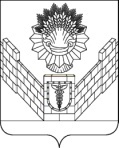 АДМИНИСТРАЦИЯТБИЛИССКОГО СЕЛЬСКОГО ПОСЕЛЕНИЯ ТБИЛИССКОГО РАЙОНАПОСТАНОВЛЕНИЕот 02.09.2022 года                                                                                      № 416  ст-ца Тбилисская